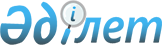 Өңірлік жұмыспен қамту стратегиясын жүзеге асыру аясында халықтың нысаналы 
топтарын жұмыссыздықтан әлеуметтік қорғау жөніндегі шаралар туралы
					
			Күшін жойған
			
			
		
					Шығыс Қазақстан облысы Өскемен қаласы әкімдігінің 2010 жылғы 19 сәуірдегі N 6748 қаулысы. Шығыс Қазақстан облысы Әділет департаментінің Өскемен қалалық әділет басқармасында 2010 жылғы 28 сәуірде № 5-1-139 тіркелді. Күші жойылды - Өскемен қаласы әкімдігінің 2012 жылғы 02 ақпандағы N 15085 қаулысымен      Ескерту. Күші жойылды - Өскемен қаласы әкімдігінің 2012.02.02 N 15085 қаулысымен (алғаш рет ресми жарияланған күннен бастап он күнтізбелік күн өткен соң қолданысқа енгізіледі).      Қазақстан Республикасының 2001 жылғы 23 қаңтардағы «Қазақстан Республикасындағы жергілікті мемлекеттік басқару және өзін-өзі басқару туралы» Заңының 31-бабының 1-тармағының 13), 14) тармақшаларына, Қазақстан Республикасының 2001 жылғы 23 қаңтардағы «Халықты жұмыспен қамту туралы» Заңының 5, 7, 18-1-баптарына, Қазақстан Республикасының 2004 жылғы 7 шілдедегі «Қазақстан Республикасындағы мемлекеттік жастар саясаты туралы» Заңының 5,  8-баптарына сәйкес, Өскемен қаласының әкімдігі ҚАУЛЫ ЕТЕДІ:



      1. Өңірлік жұмыспен қамту стратегиясын жүзеге асыру аясында халықтың нысаналы топтарын (бұдан әрі – Қатысушылар) жұмыссыздықтан әлеуметтік қорғау бойынша шаралар:

      1) техникалық және кәсіптік, жоғары, жоғары оқу орнынан кейінгі білім түлектері санынан жұмыссыз жастарды жастар іс-тәжірибесі үлгісінде жұмысқа орналастыру;

      2) әлеуметтік жұмыс орындарына жұмысқа орналастыру жолымен қабылдансын.



      2. Жұмысқа орналастыру келесі критерийлер бойынша жүзеге асырылсын:

      1) нысаналы топтарға жататын және «Өскемен қаласының жұмыспен қамту және әлеуметтік бағдарламалар бөлімі» мемлекеттік мекемесінде (бұдан әрі – Бөлім) жұмыссыз ретінде тіркелген Қатысушыларды жұмысқа жолдау жүзеге асырылсын;

      2) Қатысушылардың олар үшін лайықты жұмыс таңдау кезеңінде жоқ болуы;

      3) түлектің жасы 29 жасқа дейін;

      4) жұмыс мерзімі 6 айға дейін.



      3. Жұмысқа орналастыру меншік нысанына қарамастан ұйымдарда (бұдан әрі – Жұмыс берушілер) Жұмыс берушілердің Бөліммен шартының негізінде ұйымдастырылады және өткізіледі.

      Шартта тараптардың міндеттері, жұмыстардың түрлері, көлемдері, еңбек төлемінің мөлшері мен шарттары, қаржыландыру мерзімі мен көздері болу керек.



      4. Қазақстан Республикасының еңбек заңнамасына сәйкес еңбек жағдайы Жұмыс берушілердің және Қатысушылардың арасында жасалған еңбек шартымен анықталады.



      5. Қаулыда көрсетілмеген өзге де жағдайлар Жұмыс берушілердің және Қатысушылардың арасында жасалған еңбек шартында айқындалатын болады.



      6. Қатысушылардың жастар іс-тәжірибесі үлгісіндегі еңбек төлемі олардың жеке шоттарына қаржы аудару жолымен 20 000 (жиырма мың) теңге мөлшерінде республикалық бюджеттен жүзеге асырылады.



      7. Жұмыс берушілердің әлеуметтік жұмыс орындарына орналасқан Қатысушылардың еңбек төлеміне шығындары 20 000 (жиырма мың ) теңге мөлшерінде республикалық бюджеттен жартылай өтеледі.



      8. Нысаналы топтан әлеуметтік жұмыс орындарына қабылданған жұмыссыздардың еңбек төлемі ай сайын еңбек шартының талаптарына сәйкес және орындалатын жұмыстың күрделілігі мен мөлшеріне, сапасына байланысты Жұмыс берушілердің еңбек төлемі қорынан жүзеге асырылады.



      9. Әлеуметтік жұмыс орындарын ұйымдастыруды ұсынған Жұмыс берушілерді іріктеу ресми ұсыныстардың түсу шамасы бойынша кезектілік тәртібінде жүргізіледі.

      10. Осы қаулының орындалуын бақылау қала әкімінің орынбасары А.Қ. Нұрғазиевқа жүктелсін.

      11. Осы қаулы оның алғашқы ресми жарияланған күнінен он күнтізбелік күн өткеннен кейін қолданысқа енгізіледі және 2010 жылдың 1 сәуірінен туындаған қатынастарға таралады.       Өскемен қаласының 

      әкімі                                   И. Әбішев 
					© 2012. Қазақстан Республикасы Әділет министрлігінің «Қазақстан Республикасының Заңнама және құқықтық ақпарат институты» ШЖҚ РМК
				